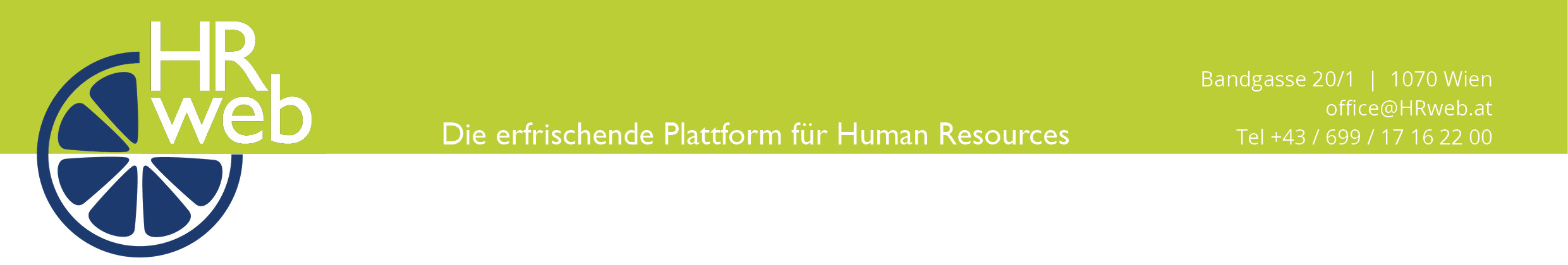 Fokus-Interview: Innovationen am HR-Markt	 So funktioniert’sI. 	Lesen Sie auf www.HRweb.at/Fokus-Interview: „Richtlinien & Voraussetzungen"II. 	Füllen Sie ALLE grünen Wörter / … / Bereiche aus: Punkt 2, 3, 4, 5, 6III.	Deadline 5juli2022Interview-Antworten, die diesen Voraussetzungen nicht entsprechen, können wir nicht verwenden.2. Daten für HRwebDieser Formular-Teil dient ausschließlich internen Zwecken, er erscheint NICHT online. Diesen Formular-Teil unbedingt ausfüllen in JEDEM dieser Dokumente, auch wenn uns bei HRweb diese Angaben bereits bekannt sind.GRÜN = überschreiben3. Schubladisierung„Schubladen“ vereinfachen das Leben ;-) und da sich erst mit den Antworten (von Ihnen und anderen Input-Gebern) herauskristallisiert, welche Bereiche die besprochenen Tools & Gadgets abdecken, hilft diese Kategorisierung:	Recruiting	Personalentwicklung	Coaching	Software	App 	HR-Innovationen 	die für Sie treffendste Schublade sollte heißen (wichtig!): . . . . . . . . . . . . . . . . . . . . . . . . . . . . . . . . . . . . . . . . . . . . . . . . . . . . . . . . . . 4. Das InterviewDiese Interview-Fragen beziehen sich NICHT auf Ihre gesamte Produkt-Breite, sondern ganz konkret auf die EINE Innovation (oder Bündel daraus)Interview-FragenUm welche Innovation handelt es sich konkret?........... (Ihre Antwort: max. 2 Zeilen)Storytelling verankert ein Produkt besser in den Köpfen. Wie könnte Ihre Kurz-Story aussehen hinsichtlich Ihres innovativen Produktes / Services? Hinterlassen Sie ein Bild / eine erinnerbare Geschichte im Kopf der Leser............ (max 10 Zeilen)Wer ist Ihre Zielgruppe?........... (max 2 Zeilen)Welches Problem / Situation lösen Sie?........... (max 5 Zeilen)Wie sieht Ihre Lösung des Problems aus – wie hilft Ihr innovativen Produkt / Service dabei?........... (max 7 Zeilen)Was ist das Einzigartige an Ihrer Innovation?........... (max 5 Zeilen)5. Abschluss-CheckIch habe 	Alle grünen Bereiche (Formular-Teil, etc) ausgefüllt 	ALLE Richtlinien + Voraussetzungen vollständig eingehalten (siehe www.HRweb.at/Fokus-Interview).	den Text korrekturgelesen. Ein späteres Ändern der Inhalte und/oder Formulierungen findet nicht statt. 	Foto attached, mind 600 px breit als jpg oder png6. KostenfreiDie Teilnahme an diesem Interview ist völlig frei von Kosten und Haken.Alle Interviewten werden am Ende des Interviews mit Name & Unternehmen & Foto gelistet.Jene, die bereits zu unseren zahlenden Kunden zählen, erhalten zusätzlich Nennung der Position im Unternehmenden Link zum Unternehmens-Profil auf HRweb (falls vorhanden) den Link zu Ihrer Unternehmens-Webpage (!)Falls Sie noch nicht zu unseren zahlenden Kunden zählen, das jedoch unglaublich gern würden, dann sagen Sie uns einfach Bescheid. Naheliegend wären zB folgende Optionen:Eintrag in eine unserer HR Branchen inkl. Unternehmens-Profil, € 700 netto f 12 MonateIndividuelles Interview / redaktioneller Artikel: € 700 netto (bis zu 10ooo Zeichen, 3 Bilder, 3 Links) oder € 550 netto (bis zu 4ooo Zeichen, 1 Bild, 1 Link) Gerne unterstützen wir Sie in Ihrem Marketing & v.a. dabei, mehr Aufmerksamkeit für Ihr  Produkt / Dienstleistung / Marke zu schaffen. DARIN liegt unsere Kernkompetenz.Fragen? Zögern Sie nie, uns einfach zu fragen:Mag. Eva Selan, MSc 	Geschäftsführerin & redaktionelle Verantwortung
Tel: +43 / 699 / 17 16 22 00	|  Eva.Selan@HRweb.atMag.(FH) Heike Dormuth, MA 	Key Account Managerin 
Tel: +43 / 650 / 460 55 84	|  Heike.Dormuth@HRweb.atFirmenwortlaut………Ansprechperson für HRwebNameEmailEmailInterview-PartnerName + Titel (Titel können NICHT nach-
träglich ins Interview eingefügt werden!)Position im Unternehmen  Position im Unternehmen  Internetwww.Wir erklären uns einverstanden, dass alle hier gegebenen Angaben inkl. Personen- und Unternehmens-Daten in dieser oder gekürzter Version von HRweb gespeichert & online gestellt werden dürfen. Wir erklären uns einverstanden, dass alle hier gegebenen Angaben inkl. Personen- und Unternehmens-Daten in dieser oder gekürzter Version von HRweb gespeichert & online gestellt werden dürfen. Wir erklären uns einverstanden, dass alle hier gegebenen Angaben inkl. Personen- und Unternehmens-Daten in dieser oder gekürzter Version von HRweb gespeichert & online gestellt werden dürfen. …… (ja/nein)Wir stimmen HRwebs AGBs und den Datenschutz-Richtlinien zu: https://www.HRweb.at/Datenschutz-AGB Wir stimmen HRwebs AGBs und den Datenschutz-Richtlinien zu: https://www.HRweb.at/Datenschutz-AGB Wir stimmen HRwebs AGBs und den Datenschutz-Richtlinien zu: https://www.HRweb.at/Datenschutz-AGB …… (ja/nein)Die Angaben (und alle damit verbundenen Personen- und Unternehmens-Daten) dürfen von HRweb über alle Social-Media-Accounts, Newsletter und weitere Verbreitungs-Methoden geteilt werdenDie Angaben (und alle damit verbundenen Personen- und Unternehmens-Daten) dürfen von HRweb über alle Social-Media-Accounts, Newsletter und weitere Verbreitungs-Methoden geteilt werdenDie Angaben (und alle damit verbundenen Personen- und Unternehmens-Daten) dürfen von HRweb über alle Social-Media-Accounts, Newsletter und weitere Verbreitungs-Methoden geteilt werden…… (ja/nein)Wir bestätigen, dass wir alle erforderlichen datenschutzrechtlichen und urheberrechtlichen Einwilligungen und die Einwilligung aller Beteiligten (namentlich oder implizit erwähnten und abgebildeten Personen + sonstige Bildrechte + Copyright-Rechte) besitzen oder eingeholt haben.Wir bestätigen, dass wir alle erforderlichen datenschutzrechtlichen und urheberrechtlichen Einwilligungen und die Einwilligung aller Beteiligten (namentlich oder implizit erwähnten und abgebildeten Personen + sonstige Bildrechte + Copyright-Rechte) besitzen oder eingeholt haben.Wir bestätigen, dass wir alle erforderlichen datenschutzrechtlichen und urheberrechtlichen Einwilligungen und die Einwilligung aller Beteiligten (namentlich oder implizit erwähnten und abgebildeten Personen + sonstige Bildrechte + Copyright-Rechte) besitzen oder eingeholt haben.…… (ja/nein)